变压器直流电阻测试仪用户手册声明版权声明未经本公司允许和书面同意，不得以任何形式（包括电子存储、检索或翻译为其他国家或地区语言）复制本手册中的任何内容。版本Ver1.00。尊敬的用户：感谢您选用本公司生产的测试仪。希望本手册对您使用该产品提供尽可能详细的技术资料及帮助信息。在正式使用该仪器之前，请仔细阅读本说明书，以确保您对本产品的安全正确使用。如果您对说明书中所述内容有任何疑问，或者需要业务咨询或技术支持，欢迎您与我公司销售部或技术部取得联系，我们将竭诚为您服务。阅读完本说明书后，请妥善保管，以备后用。目  录1 概述	12 包装内容	13 主要功能与特点	24 主要技术指标	25 面板介绍	36 操作使用说明	46.1 概述	46.2 打印机使用说明	46.3 测试接线	46.4 使用操作	46.4.1 直阻测试	56.4.2 记录查询	66.4.3 时钟设置	66.4.4 系统设置	67 售后服务	71 概述对于电力系统来讲，变压器是系统中核心设备，因此变压器的长期、可靠运行关系到整个系统的稳定性和可靠性。变压器的直流电阻是变压器制造中半成品、成品出厂试验、安装、交接试验及电力部门预防性试验的必测项目，能有效发现变压器线圈的选材、焊接、连接部位松动、缺股、断线等制造缺陷和运行后存在的隐患。为了满足变压器直流电阻快速测量的需要，我公司利用自身技术优势研制了变压器直流电阻测试仪。该仪器屏幕采用真彩色大屏幕高分辨率液晶显示屏，触控加飞梭旋钮操作，方便现场使用。具有中文菜单提示功能，操作简便直观，测试速度快，准确度高，量程宽。2 包装内容收到货运包装箱后，打开包装箱并检查是否有损坏。如果货运包装箱已损坏，或衬垫材料有压痕，请通知货运公司和离您最近的本公司销售处。 请检查您是否在整套设备中收到下列物品：标配：√1台测试仪√1套测试线（红色，黑色各1条）√1条三芯电源线√1条接地线√3支保险管（10A）√2卷打印纸√1份印刷版用户手册√1份出厂测试报告√1份合格证及保修卡3 主要功能与特点3.1 测试电源最高输出电流50A，测试范围0～25kΩ，满足绝大多数变压器的测试需求。3.2 测试过程可自动计算5S、15S、30S内的电阻值变化率，可以辅助试验人员判断测试数据的稳定性，防止误读数据。3.3 仪器具有380V错接保护、反电动势保护、断线保护和断电保护等多种保护功能，以及接地线未接报警功能。3.4 仪器配有热敏打印机，本机存储数据200条，支持优盘海量存储。3.5 工业级7寸真彩大屏显示，清新简约显示风格，全触控加一键飞梭操作，为您创建舒适便捷的人机交互体验。4 主要技术指标5 面板介绍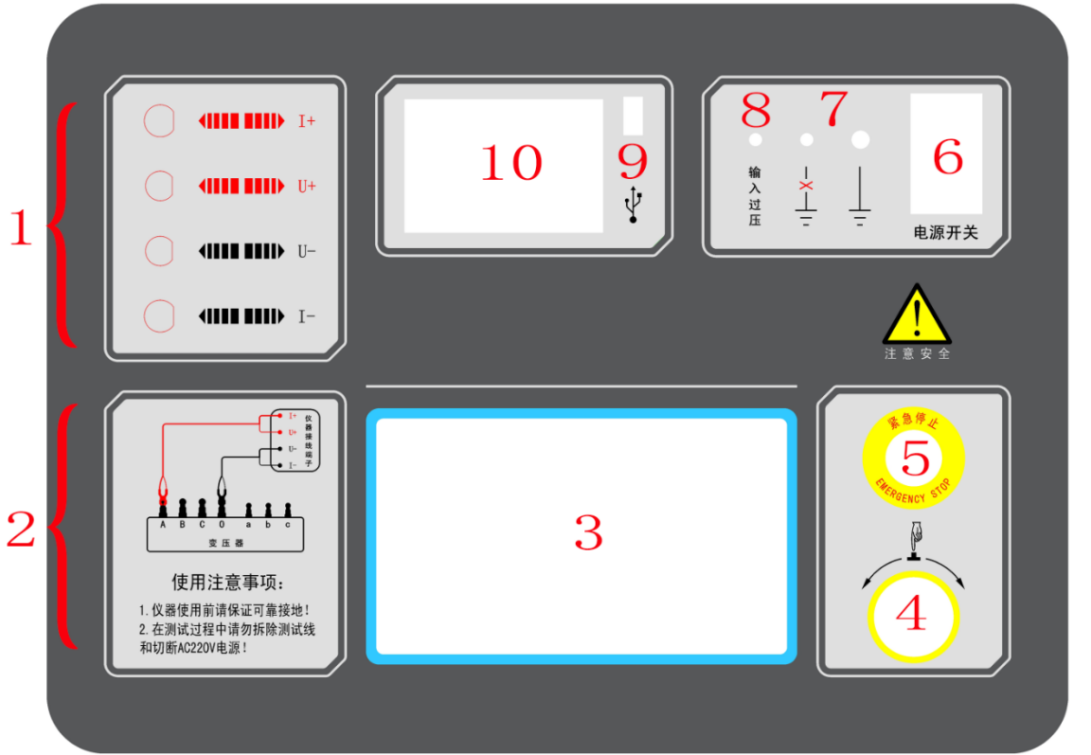 6 操作使用说明6.1 概述   仪器将直阻测试功能和消磁功能集于一体，通过选择不同功能入口可对每一种测试功能单独进行参数设置并进行测试，整个操作过程简单方便。  常用图标按钮：6.2 打印机使用说明打印机按键和打印机指示灯是一体式。打印机上电后，正常时指示灯为常亮，缺纸时指示灯闪烁。按一次按键，打印机走纸。                                          打印机自检：按住按键不放，同时给打印机上电，即打印出自检条。打印机换纸：扣出旋转扳手，打开纸仓盖，把打印纸装入，并拉出一截(超出一点撕纸牙齿)，注意把纸放整齐，纸的方向为有药液一面(光滑面)向上；合上纸仓盖,打印头走纸轴压齐打印纸后稍用力把打印头走纸轴压回打印头，并把旋转扳手推入复位。 6.3 测试接线测试线的红、黑测试钳接被测试品的两端；测试线另一端按颜色接仪器的红、黑接线柱。6.4 使用操作 仪器接线端子与试品连接好以后，打开电源开关，仪器初始化完成后进入“主菜单”屏。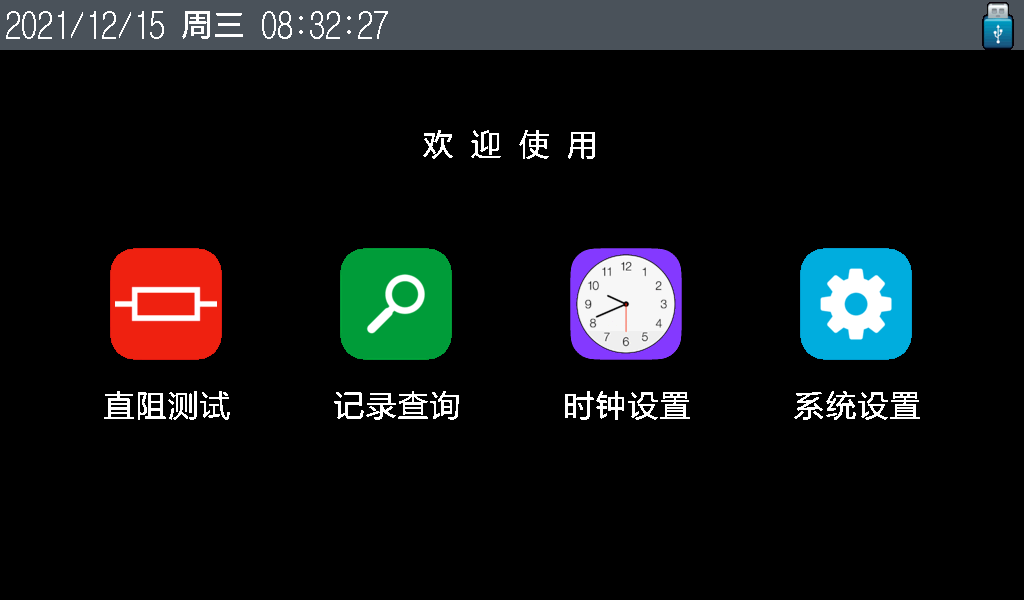 此时顶栏显示仪器系统时间和一些状态指示图标，中间显示仪器型号、功能选项。点击相应功能选项，进入所选功能菜单。6.4.1 直阻测试点击“直阻测试”项后，进入“直阻测试-参数设置”屏。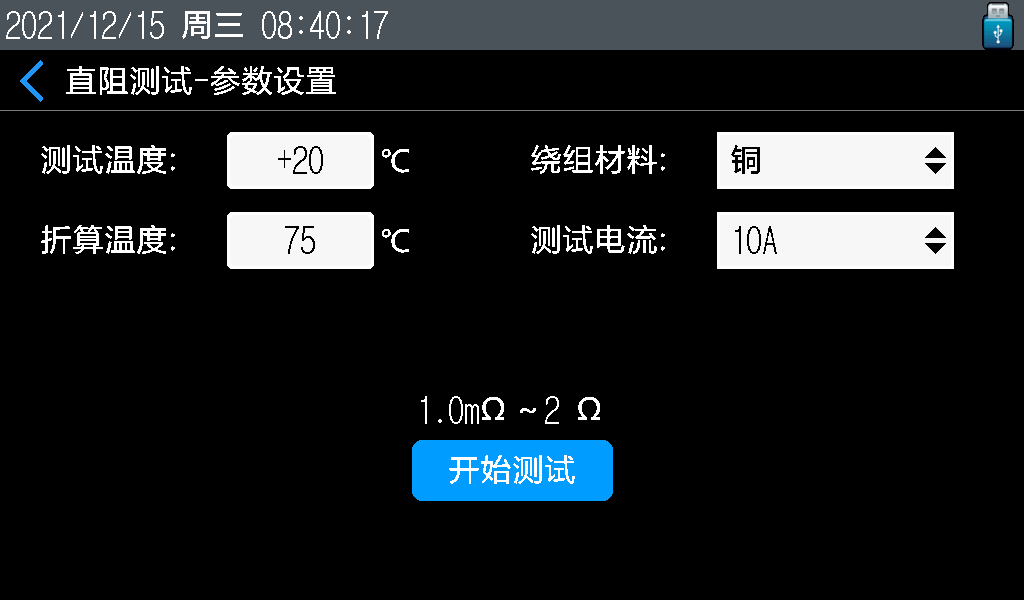 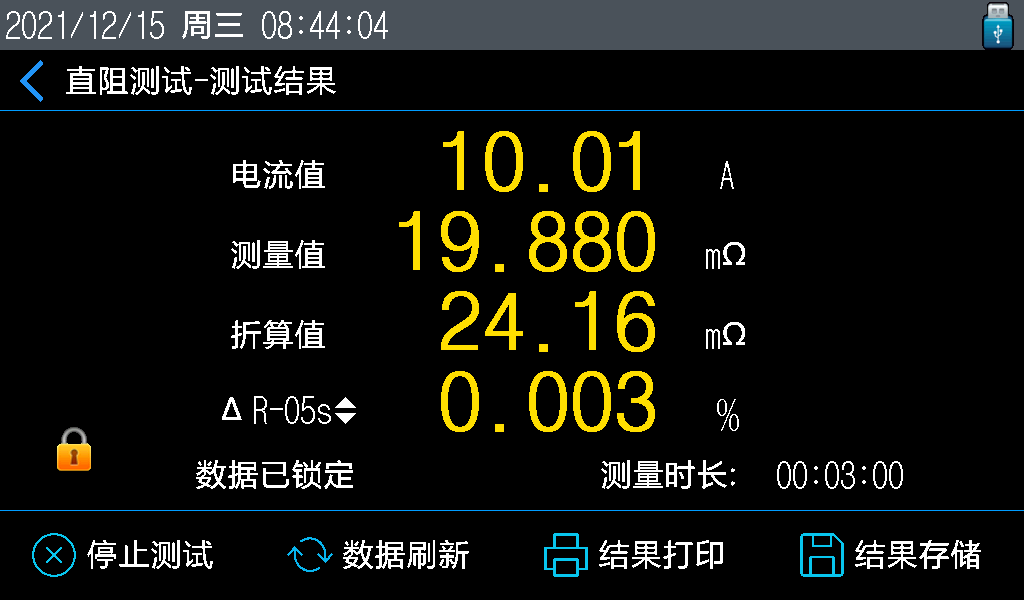 6.4.2 记录查询点击“记录查询”项后，进入“记录查询”屏。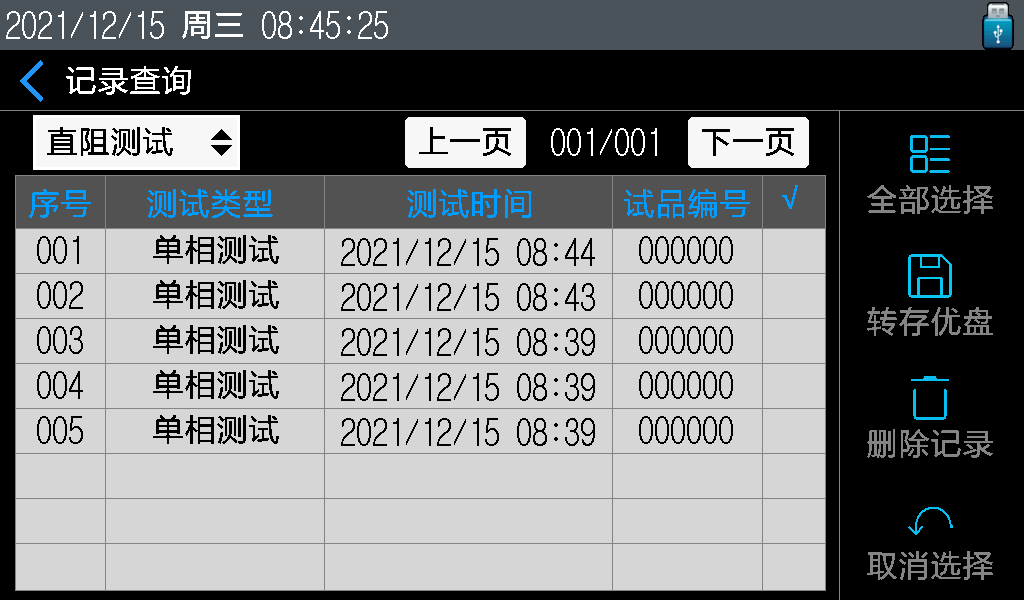 可查询各测试类型的存储数据，并对测试记录的查看、删除、转存到优盘等操作。6.4.3 时钟设置点击“时钟设置”项后，进入“时钟设置”屏。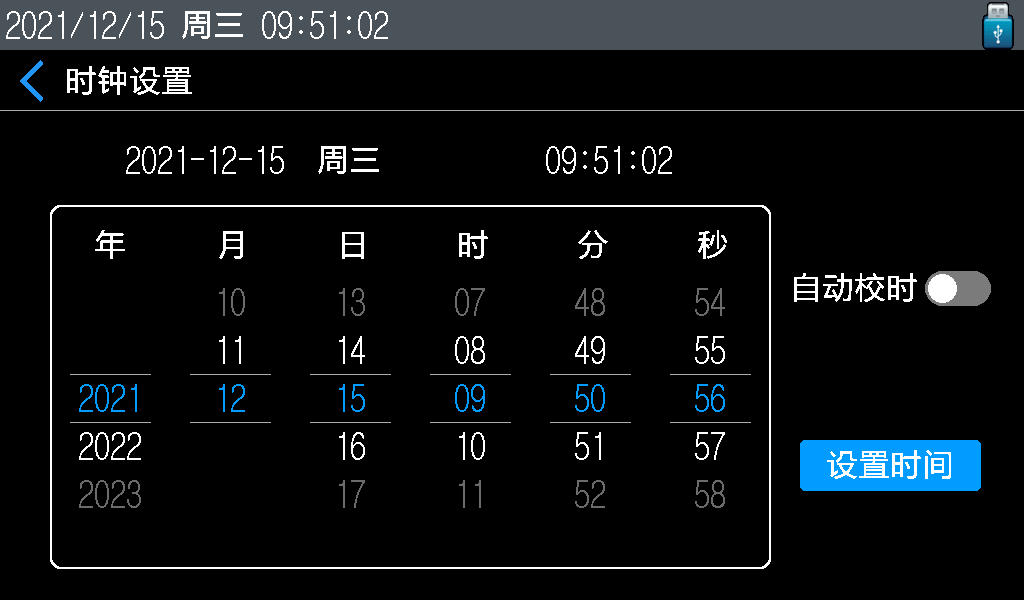 6.4.4 系统设置点击“系统设置”项后，进入“系统设置”屏。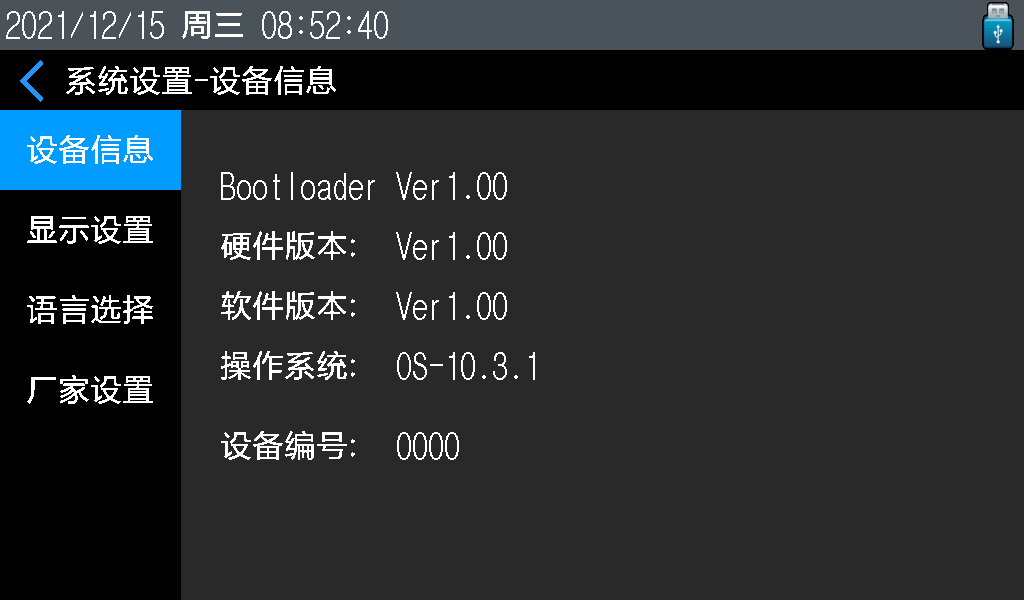 在此界面下可以查看仪器信息、设置显示模式、屏幕亮度及语言。7 售后服务◆本公司产品随机携带产品保修单，订购产品交货时，请当场检验并填好保修单。◆自购机之日起，凭保修单保修，终身维护。在保修期内，维修不收维修费；保修期外，维修调试收取适当费用。◆属下列情况之一者不予保修：▶用户对产品有自行拆卸或对产品工艺结构有人为改变。▶因用户保管或使用不当造成产品的严重损坏。▶属于用户其它原因造成的损坏。技术指标技术指标输出电流50A、20A、10A、5A、1A、0.2A、10mA、<1mA  测量范围50 A挡  75uΩ～0.4Ω    20 A挡  0.5mΩ～ 1 Ω10 A挡  1.0mΩ～ 2 Ω    5  A挡  10 mΩ～ 4 Ω1  A挡   0.1Ω～ 20Ω    0.2A挡   1.0Ω～ 100Ω10mA挡    50Ω～ 2kΩ    <1mA挡   500Ω～ 25kΩ准 确 度±(读数×0.2%+2个字)工作电源AC220V±10%, 50/60Hz使用温度-10℃～50℃相对湿度＜90%，不结露仪器体积428mm×350mm×230mm仪器重量13.2 kg测试接线端子。接线示意图及注意事项。电容触摸屏。显示屏尺寸7.0寸；分辨率1024×600。一键飞梭旋钮：可操作仪器全部功能。急停钮。在测试过程中按下急停钮时将立刻停止测试；使用完后应复位急停钮以便下次仪器测试使用此功能。电源开关键。打开电源开关键约2S开机。接地端子及接地指示。仪器必须可靠接地，现场接地点可能有油漆或锈蚀，必须清除干净，如指示灯亮起请检查接地线。输入过压指示。红灯亮，表示电源输入超过仪器允许电源输入范围。优盘接口。外接优盘用，用来存储测试数据；请使用FAT或FAT32格式的U盘；在存储过程中，严禁拨出优盘。打印机。打印测试结果。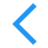 返回上一屏。测试温度设置所测试品的当前油温。折算温度设置在当前油温下测得的电阻值需要折算的温度值，此数值关系电阻折算值。绕组材料可选铜、铝，绕组材料关系到计算电阻折算值时所用的折算系数。测试电流选择要使用的测试电流。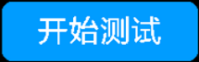 所有参数设置完成后，按“开始测试”按钮进行测试。电流值实际输出电流大小。测量值实际测试电阻值。折算值根据参数设置，将当前测试电阻值折算到固定温度下对应的电阻值。ΔR-05S测试结果在5S的电阻变化率，可选5S、15S、30S变化率。测量时长测试过程用时统计。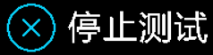 停止当前测试，返回参数设置屏。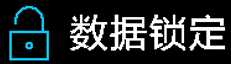 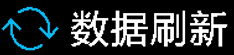 “数据刷新”表示当前数据已被锁定，不再进行刷新，点击“数据刷新”可继续测试数据并刷新，同时按钮转为“数据锁定”。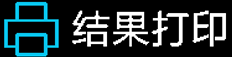 将当前的测试结果通过面板打印机进行打印。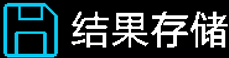 将当前的测试结果保存到仪器本机或保存到优盘。